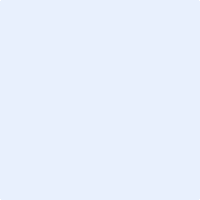 Adopted Updated  Action Plan: Lead in Drinking WaterSchool InformationSchool Name(s): School District: County: Sampling and Testing InformationTesting RequirementsRCW 28A.210.410 and RCW 43.70.830 require all drinking water outlets in public schools built, or with all plumbing replaced, before 2016 be tested for lead at least once between July 1, 2014, and June 30, 2026. Retesting shall occur at least once every five years thereafter. Drinking water sampling and testing must be done in partnership with DOH or contracted through an accredited lab.Action Plan RequirementsIf test results reveal elevated lead levels above 5 parts per billion (ppb) at any outlet used for drinking or cooking, an action plan must be developed. If your school has an existing action plan, you have the option of updating the existing plan to meet the following requirements instead of creating a new one. Per RCW 28A.210.410, a school’s action plan must meet the following requirements:The action plan shall be developed in consultation with DOH or your local health jurisdiction and in accordance with DOH’s technical guidance.  Consult with the Office of the Superintendent of Public Instruction (OSPI) when seeking funding for remediation activities. The OSPI Lead in Water Remediation Grant is a potential source of funding.Before the action plan is officially adopted, it must be shared publicly with opportunity for public comment. For testing that occurred after July 25, 2021, the deadline for adopting the action plan is six months after receiving elevated lead test results.The action plan must include:Mitigation measures implemented since receiving elevated lead test results.A schedule of remediation activities that adhere to the technical guidance. The schedule may be based on the availability of state or federal funding for remediation activities. A plan for post-remediation sampling and testing to confirm remediation activities have reduced lead concentrations at drinking water outlets to 5 or fewer ppb.Action PlanMitigation MeasuresMitigation measures are immediate (temporary or permanent) actions, such as shutting off an outlet or marking as “hand wash only,” to stop access to drinking water with elevated lead concentrations. Outlets with lead concentrations exceeding 15 ppb must be shut off immediately upon receiving test results in accordance with the technical guidance. has identified [Enter # of outlets here] drinking water outlets with elevated lead levels requiring mitigation. Mitigation measures have been implemented as follows: Remediation ScheduleRemediation activities are short-term or permanent control measures to reduce lead concentrations in drinking water to 5 ppb or less. Per RCW 28A.210.410, outlets that have elevated lead levels (above 5 ppb) must be identified, remediated (if not permanently mitigated), and retested. Refer to the technical guidance for remediation options. has identified [Enter # of outlets here] drinking water outlets with elevated lead levels requiring remediation. (Outlets listed in the previous table with temporary mitigation measures are repeated in the table below.) Remediation activities have been or will be implemented as follows:Post-Remediation TestingCommunication Plan will communicate information about the plan for remedial action to reduce lead concentrations in drinking water through  in  of each year. This information will be communicated annually until post-remediation retesting does not detect an elevated lead level (above 5 ppb) at any drinking water outlet. Contact InformationThe following person(s) is the main point of contact for more information related to this action plan.Name: Role: Email: Phone: Preferred contact method: Email  Phone ***This page is for DOH’s publication purposes only.*** ***It can be deleted from your action plan.***After deleting this page, save as PDF for distribution. Please reach out to leadfreekids@doh.wa.gov with questions and feedback related to this action plan template. 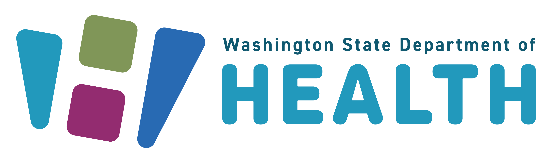 DOH 334-489 March 2023To request this document in another format, call 1-800-525-0127. Deaf or hard of hearing customers, please call 711 (Washington Relay) or email civil.rights@doh.wa.gov.School NameSampling DateDate Test Results ReceivedSampling and Testing ProviderDOH (for sampling and testing)Other: DOH (for sampling and testing)Other: DOH (for sampling and testing)Other: Sample Collection DateSample IDSchool NameBuilding NameFixture InformationLead Test Result (ppb)Mitigation Measure(Indicate temporary or permanent)Date Implemented1) temporary            permanent2) temporary            permanent3) temporary            permanent4) temporary            permanentSample Collection DateSample IDSchool NameBuilding NameFixture InformationLead Test Result (ppb)Remediation ActivityPlanned or Completed Implementation Date1)2)3)4)School NameCompleted Post-Remediation TestingPlanned Post-Remediation Testing[Enter # of outlets here] outlets have been sampled and retested by: DOH a contractorSampling date:  [Enter # of outlets here] outlets will be sampled and retested by: DOH a contractor TBDSampling is scheduled for:  [Enter # of outlets here] outlets have been sampled and retested by: DOH a contractorSampling date:  [Enter # of outlets here] outlets will be sampled and retested by: DOH a contractor TBDSampling is scheduled for:  